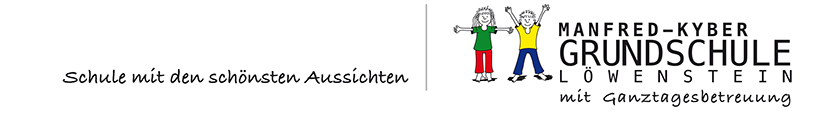 __________________________________________________________________________________________________________________________________________________________________________________________________________________________________________________________________________________________________________________________________________________________________________________________________________________________________________________________________________________________________________________________________________________________________________________________________________________________________________________________________________________________________________________________________________________________________________________________________________________________________________________________________________________________________________________________________________________________________________________________________________________________________________________________________________________________  74245 Löwenstein, Lustgarten 1                  Tel.: 07130/451293                         Fax: 07130/451294                         e-mail: info@mkgs.hn.schule.de                                                                                                                                                                           25.05.2020Liebe Eltern der Schülerinnen und Schüler der Manfred-Kyber-Grundschule Löwenstein,endlich ist es so weit. Nach den Viertklässlern kommen nach Pfingsten auch alle anderen Schüler/innen wieder in die Schule, worauf wir uns schon lange freuen! Einige Kinder werden dann allerdings von anderen Lehrerinnen unterrichtet werden. Diese Woche erhalten Sie alle den Stundenplan Ihres Kindes. Es gab Rückfragen bezüglich des Gruppenwechsels. Der wochenweise Wechsel der Klassen bzw. Klassengruppen erfolgt nach den Vorgaben des Kultusministeriums Baden-Württemberg und wird an den Schulen im ganzen Umkreis auf gleiche Weise gehandhabt: Eine Woche kommen die Klassengruppen von Klassenstufe 1 und 3 und eine Woche die Klassengruppen der Stufen 2 und 4. Dies hat unter anderem auch hygienische Gründe, weil sich innerhalb einer Woche immer nur die Hälfte  der Schüler/innen im Schulhaus aufhält. Die Räume werden täglich mit Desinfektionsmittel geputzt.Wir starten nach den Pfingstferien – auch das ist festgelegt – mit den Klassen 1 und 3.Die Busse fahren zu den im Fahrplan ausgewiesenen Zeiten, d. h. zur ersten und zweiten und nach der fünften und sechsten Stunde. Zur Wechselzeit, wenn Gruppen gehen bzw. kommen, gibt es folgende Möglichkeiten: Von Hößlinsülz nach Löwenstein um 10.10 UhrVon Hirrweiler nach Löwenstein um 10.29 UhrVon Löwenstein nach Hößlinsülz um 10.34 UhrAuch von Löwenstein nach Hirrweiler gibt es eine Möglichkeit, wenn wir die Schüler/innen etwas früher gehen lassen. Sollte Ihr Kind diese Fahrmöglichkeit nützen, halten Sie vorher bitte unbedingt Rücksprache mit uns!Einzig von und nach Reisach gibt es zu dieser Zeit keinen regulären Bus. Bitte melden Sie sich bei mir, wenn Sie keine Möglichkeit finden, dass Ihr Kind zur Schule bzw. nach Hause kommt!Für die Busaufsichten wird entweder gesorgt – oder es werden (beim Wechsel) Absprachen mit Ihnen getroffen!Bitte beachten Sie auch immer die momentan gültigen Beförderungsvorschriften im privaten PKW! Im Bus müssen die Schüler/innen eine Maske tragen und hinten einsteigen!Bitte lesen Sie die Hygienevorschriften unserer Schule aufmerksam durch! Wir bitten – in Fürsorge für die Kinder und für alle an der Schule Beschäftigten -- um strikte Einhaltung!Alle Schülerinnen und Schüler, die in der Notbetreuung angemeldet sind, werden täglich von8.05 Uhr bis 12.25 Uhr betreut. Dies gilt selbstverständlich auch an den Tagen, an denen die Schüler/innen Präsenzunterricht haben.Die Notbetreuung in den Pfingstferien wird von der Elterninitiative übernommen und findet in der Schule statt.Falls Sie Ihr Kind noch (mit Bestätigung des Arbeitgebers, dass Sie einer präsenzpflichtigen Arbeit nachgehen, bei zwei Erziehungsberechtigten von beiden Elternteilen erforderlich) für die Notbetreuung anmelden möchten, dann machen Sie das bitte noch vor den Pfingstferien, weil wir die Notbetreuungsgruppe eventuell teilen müssen.Bitte denken Sie aber daran, dass Sie dieses Angebot auch nur tageweise in Anspruch nehmen können!Wir wünschen Ihnen und all unseren Schülerinnen und Schülern schöne Pfingstferien und anschließend einen guten Start in die letzten Schulwochen! Mit freundlichen GrüßenHeike Harfensteller und Kollegium